SERVICE ENQUIRY FORMNote: PP or the authorized representative should fill all relevant sections and attach PDD/PSF/ PD/MR as available. The provided information will be treated confidential and only be used for the purpose of contract review by KBS. Please send the filled form to cdmsales@kbscertification.comHistory of FormSections A: General Information Sections A: General Information Sections A: General Information Sections A: General Information Project / PoA Title Project ID/ Weblink if listed/ registeredApplied methodologyScheme of project CDM                           VCS                                                Gold Standard GCC                             ISO-14064 /GHG                       Social Carbon SD Vista                     Any other   CDM                           VCS                                                Gold Standard GCC                             ISO-14064 /GHG                       Social Carbon SD Vista                     Any other   CDM                           VCS                                                Gold Standard GCC                             ISO-14064 /GHG                       Social Carbon SD Vista                     Any other  Host Country Complexity of project  Standalone                  Bundled Single location             Multi-locations (Nos )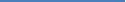  Standalone                  Bundled Single location             Multi-locations (Nos ) Standalone                  Bundled Single location             Multi-locations (Nos )List of Locations of the projectNearest airport/ Railway station and distance from the project site(s).Scale of project  Small scale                   Large scale Small scale                   Large scale Small scale                   Large scaleEstimated amount of emission reductions per yearHas the project/ PoA registered in any other scheme? Yes             Scheme Name-    No Yes             Scheme Name-    No Yes             Scheme Name-    NoParties involved in identification/ consultancy/ financing/ development in project/ PoA/ CPA(s). Please add rows if requiredNameNameRoleParties involved in identification/ consultancy/ financing/ development in project/ PoA/ CPA(s). Please add rows if requiredParties involved in identification/ consultancy/ financing/ development in project/ PoA/ CPA(s). Please add rows if requiredParties involved in identification/ consultancy/ financing/ development in project/ PoA/ CPA(s). Please add rows if requiredParties involved in identification/ consultancy/ financing/ development in project/ PoA/ CPA(s). Please add rows if requiredSection B: Project Participant (s) entering the contract with KBS including payment partySection B: Project Participant (s) entering the contract with KBS including payment partySection B: Project Participant (s) entering the contract with KBS including payment partySection B: Project Participant (s) entering the contract with KBS including payment partyName of PP, address and contact no. / e-mailsPlease write the name of PP, address, contact no. and e-mail if payment party is different Name of CME if applicableSection C: Additional information required for CDM Project/ PoA onlySection C: Additional information required for CDM Project/ PoA onlySection C: Additional information required for CDM Project/ PoA onlySection C: Additional information required for CDM Project/ PoA onlyCDM Validation onlyCDM Validation onlyCDM Validation onlyCDM Validation onlyPrior Consideration submitted   Yes              No  Yes              No  Yes              NoScope of Work  Validation   Post – Registration change (PRC)   Request for CPA Inclusion (No. of CPAs)   Renewal of Crediting Period (Previous Crediting period:                        )  Any other   Validation   Post – Registration change (PRC)   Request for CPA Inclusion (No. of CPAs)   Renewal of Crediting Period (Previous Crediting period:                        )  Any other   Validation   Post – Registration change (PRC)   Request for CPA Inclusion (No. of CPAs)   Renewal of Crediting Period (Previous Crediting period:                        )  Any other Reason for PRC if appliedCDM Verification onlyCDM Verification onlyCDM Verification onlyCDM Verification onlyScope of work  Verification of Project Activity   Verification of Project Activity with PRCAny other  Verification of Project Activity   Verification of Project Activity with PRCAny other  Verification of Project Activity   Verification of Project Activity with PRCAny otherMonitoring Period                                            (From dd/mm/yyyy To dd/mm/yyyy)Verification No. Reasons for PRC if appliedSection D: Additional information For Gold Standard Project onlySection D: Additional information For Gold Standard Project onlySection D: Additional information For Gold Standard Project onlySection D: Additional information For Gold Standard Project onlyScope of work  Validation (Design Certification)  Combined Design Certification and First Performance Certification [Monitoring Period                              ]   Verification (Performance Certification) -Monitoring period               Any other  Validation (Design Certification)  Combined Design Certification and First Performance Certification [Monitoring Period                              ]   Verification (Performance Certification) -Monitoring period               Any other  Validation (Design Certification)  Combined Design Certification and First Performance Certification [Monitoring Period                              ]   Verification (Performance Certification) -Monitoring period               Any otherSection E: Additional information For VCS Project onlySection E: Additional information For VCS Project onlySection E: Additional information For VCS Project onlySection E: Additional information For VCS Project onlyIs the project a Grouped project?  Yes             NoIf yes, how many Project Instances covered along with initial validation:  Yes             NoIf yes, how many Project Instances covered along with initial validation:  Yes             NoIf yes, how many Project Instances covered along with initial validation: Scope of Work  Validation   Validation plus first Verification [Monitoring Period                           ] Renewal of Crediting Period [Previous Crediting period                         ]   Verification [Monitoring period                        ]Any other   Validation   Validation plus first Verification [Monitoring Period                           ] Renewal of Crediting Period [Previous Crediting period                         ]   Verification [Monitoring period                        ]Any other   Validation   Validation plus first Verification [Monitoring Period                           ] Renewal of Crediting Period [Previous Crediting period                         ]   Verification [Monitoring period                        ]Any other For A/R, REDD+ projects onlyTotal area (ha)For A/R, REDD+ projects onlyType of treesFor A/R, REDD+ projects onlyTotal number of plotsFor A/R, REDD+ projects onlyAccessibility to plotsFor A/R, REDD+ projects onlyTransport time     between plotsFor A/R, REDD+ projects onlyCCB standard included?Section F: Additional information For GCC project onlySection F: Additional information For GCC project onlySection F: Additional information For GCC project onlySection F: Additional information For GCC project onlyProject Type  A1                    A2                   B1                    B2 A1                    A2                   B1                    B2 A1                    A2                   B1                    B2Scope of Work Project Verification (Validation) Emission Reduction Verification (Monitoring Period                       )Any other  Project Verification (Validation) Emission Reduction Verification (Monitoring Period                       )Any other  Project Verification (Validation) Emission Reduction Verification (Monitoring Period                       )Any other GCC Labels Minimum Performance Track (GHG projects only) Rated Performance Track (Additional labels, if applicable)  Environmental Safeguards Standard and do-no-harm criteria(E+)         Social Safeguards Standard do-no-harm criteria (S+)  United Nations Sustainable Development Goals (SDG+)      Bronze  Silver  Gold  Platinum  Diamond CORSIA (C+) Minimum Performance Track (GHG projects only) Rated Performance Track (Additional labels, if applicable)  Environmental Safeguards Standard and do-no-harm criteria(E+)         Social Safeguards Standard do-no-harm criteria (S+)  United Nations Sustainable Development Goals (SDG+)      Bronze  Silver  Gold  Platinum  Diamond CORSIA (C+) Minimum Performance Track (GHG projects only) Rated Performance Track (Additional labels, if applicable)  Environmental Safeguards Standard and do-no-harm criteria(E+)         Social Safeguards Standard do-no-harm criteria (S+)  United Nations Sustainable Development Goals (SDG+)      Bronze  Silver  Gold  Platinum  Diamond CORSIA (C+)Section G: General Information Section G: General Information Section G: General Information Section G: General Information Please write if any liability condition linked to the contract.Any specific health and safety requirements for auditors on-site?Any other relevant informationSubmitted by Name: Contact no.: E-mail: Date:  Name: Contact no.: E-mail: Date:  Name: Contact no.: E-mail: Date:  Completeness check of the enquiry (for KBS use only)Completeness check of the enquiry (for KBS use only)Checked byDateAllocated KBS reference number (to be allocated once contract is signed)VersionDateNature of revisionReviewed by QM (Date)Approved by MD (Date)1Combined form for all schemes 